Методика диагностики склонности к отклоняющемуся поведению (Овчарова)Опубликовано: 26.07.2014 22:00 | Просмотров: 16822Цель: выявление предрасположенности к тем или иным девиациям в поведении подростков.
Разработана Вологодским центром гуманитарных исследований и консультирования «Развитие» в 1992 году. 
Источник: Овчарова Р. В. «Технологии практического психолога образования», Творческий центр «Сфера», Москва, 2000 г., с. 255.
Объект: дети подросткового возраста.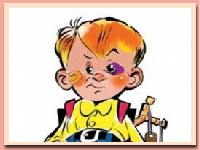 Методика содержит семь шкал:Шкала установки на социальную желательность – 15 пунктов.Шкала склонности на социальную желательность – 17 пунктов.Шкала склонности к аддиктивному поведению – 20 пунктов.Шкала склонности к самоповреждающему и саморазрушающему поведению – 21 пункт.Шкала склонности к агрессии и насилию – 25 пунктов.Шкала волевого контроля эмоциональных реакций – 15 пунктов.Шкала склонности к делинквентному поведению – 20 пунктов.В целом опросник включает 98 неповторяющихся пунктов-утверждений.Ключи и процедура подсчёта тестовых баллов.Каждому ответу в соответствии с ключом присваивается один балл. Затем по каждой шкале подсчитывается суммарный балл, который и сравнивается с тестовыми нормами. При отклонении индивидуальных результатов испытуемого от среднего суммарного балла по шкале больше на 1S измеряемую психологическую характеристику можно считать выраженной. Если индивидуальный суммарный балл испытуемого меньше среднего по тестовым нормам на 1S, то измеряемое свойство можно оценивать как маловыраженное. Кроме того, если известна принадлежность испытуемого к «делинквентной» популяции, то его индивидуальные результаты целесообразно сравнивать с тестовыми нормами, рассчитанными для «делинквентной» подвыборки.Ключи. Тестовые нормы. Вопросник.«Правильных» и «неправильных» ответов нет, так как каждый имеет право на своё мнение. Отвечайте точно и правдиво. Представляйте типичные ситуации, не задумывайтесь над деталями. Давайте первый естественный ответ, который приходит в голову. Свободно выражайте своё собственное мнение.Отвечая на вопросы, записывайте его номер и Ваш ответ «Да», если Вы согласны с утверждением, содержащемся в вопросе, или «Нет», если не согласны.Я предпочитаю одежду неярких, приглушённых тонов.Бывает, что я откладываю на завтра то, что должен сделать сегодня.Я охотно записался бы добровольцем для участия в каких-нибудь боевых действиях.Бывает, что я иногда ссорюсь с родителями.Тот, кто в детстве не дрался, вырастает «маменькиным сынком» и ничего не может добиться в жизни.Я бы взялся за опасную для жизни работу, если бы за неё хорошо заплатили.Иногда я ощущаю такое сильное беспокойство, что просто не могу усидеть на месте.Иногда бывает, что немного хвастаюсь.Если бы мне пришлось стать военным, то я хотел бы быть лётчиком-истребителем.Я ценю в людях осторожность и осмотрительность.Только слабые и трусливые люди выполняют все правила и законы.Я предпочёл бы работу, связанную с переменами и путешествиями, даже если она и опасна для жизни.Я всегда говорю только правду.Если человек в меру и без вредных последствий употребляет возбуждающие и влияющие на психику вещества – это вполне нормально.Даже если я злюсь, я стараюсь не прибегать к ругательствам.Я думаю, что мне бы понравилось охотиться на львов.Если бы меня обидели, то я обязательно должен отомстить.Человек должен иметь право выпивать сколько он хочет и где он хочет.Если мой приятель опаздывает к назначенному времени, то я обычно сохраняю спокойствие.Мне обычно затрудняет работу требование сделать её к определённому сроку.Иногда я перехожу улицу там, где мне удобнее, а не там. Где положено.Некоторые правила и запреты можно отбросить, если испытываешь сильное сексуальное (половое) влечение.Я иногда не слушаюсь родителей.Если при покупке автомобиля мне придётся выбирать между скоростью и безопасностью, то я выберу безопасность.Я думаю, что мне бы понравилось заниматься боксом.Если бы я мог свободно выбирать профессию, то стал бы дегустатором вин.Я часто испытываю потребность в острых ощущениях.Иногда мне так хочется сделать себе больно.Моё отношение к жизни хорошо описывает пословица «Семь раз отмерь, один раз отрежь».Я всегда покупаю билеты в общественном транспорте.Среди моих знакомых есть люди, которые пробовали одурманивающие, токсические вещества.Я всегда выполняю обещания, даже если мне это не выгодно.Бывает, что мне так и хочется выругаться.Правы люди, которые в жизни следуют пословице «Если нельзя, но очень хочется, то можно».Бывало, что я случайно попадал в драку после употребления спиртных напитков.Мне редко удаётся заставить себя продолжать работу после ряда обидных неудач.Если бы в наше время проводились бои гладиаторов, то я бы обязательно в них поучаствовал.Бывает, что иногда я говорю неправду.Терпеть боль назло всем бывает даже приятно.Я лучше соглашусь с человеком, чем стану спорить.Если бы я родился в давние времена, то стал бы благородным разбойником.Если нет другого выхода, то спор можно разрешить и дракой.Бывали случаи, когда мои родители, другие взрослые высказывали беспокойство по поводу того, что я немного выпил.Одежда должна с первого взгляда выделять человека среди других в толпе.Если в кинофильме нет ни одной приличной драки – это плохое кино.Когда люди стремятся к новым, необычным ощущениям и переживаниям – это нормально.Иногда я скучаю на уроках.Если меня кто-то случайно задел в толпе, то я обязательно потребую от него извинений.Если человек раздражает меня, то я готов высказать ему всё, что я о нём думаю.Во время путешествий и поездок я люблю отклоняться от обычных маршрутов.Мне бы понравилась профессия дрессировщика хищных зверей.Если уж ты сел за руль мотоцикла, то стоит ехать только очень быстро.Когда я читаю детектив, то мне часто хочется, чтобы преступник ушёл от преследования.Иногда я просто не могу удержаться от смеха, когда слышу неприличную шутку.Я стараюсь избегать в разговоре выражений, которые могут смутить окружающих.Я часто огорчаюсь из-за мелочей.Когда мне возражают, я часто взрываюсь и отвечаю резко.Мне больше нравится читать о приключениях, чем о любовных историях.Чтобы получить удовольствие, стоит нарушить некоторые правила и запреты.Мне нравится бывать в компаниях, где в меру выпивают и веселятся.Меня раздражает, когда девушки курят.Мне нравится состояние, которое наступает, когда в меру и в хорошей компании выпьешь.Бывало, что у меня возникало желание выпить, хотя я понимал, что сейчас не время и не место.Сигарета в трудную минуту меня успокаивает.Мне легко заставить других людей бояться меня, и иногда ради забавы я это делаю.Я смог бы своей рукой казнить преступника, справедливо приговорённого к высшей мере наказания.Удовольствие – это главное, к чему стоит стремиться в жизни.Я хотел бы поучаствовать в автомобильных гонках.Когда у меня плохое настроение, ко мне лучше не подходить.Иногда у меня бывает такое настроение, что я готов первым начать драку.Я могу вспомнить случаи, когда я был таким злым, что хватал первую попавшуюся под руку вещь и ломал её.Я всегда требую, чтобы окружающие уважали мои права.Мне понравилось бы прыгать с парашютом.Вредное воздействие на человека алкоголя и табака сильно преувеличивают.Я редко даю сдачи, даже если кто-нибудь ударит меня.Я не получаю удовольствия от ощущения риска.Когда человек в пылу спора прибегает к «сильным» выражениям – это нормально.Я часто не могу сдержать свои чувства.Бывало, что я опаздывал на уроки.Мне нравятся компании, где все подшучивают друг над другом.Секс должен занимать в жизни молодёжи одно из главных мест.Часто я не могу удержаться от спора, если кто-то не согласен со мной.Иногда случалось, что я не выполнял школьное домашнее задание.Я часто совершаю поступки под влиянием минутного настроения.Мне кажется, что я не способен ударить человека.Люди справедливо возмущаются, когда узнают, что преступник остался безнаказанным.Бывает, что мне приходится скрывать от взрослых некоторые свои поступки.Наивные простаки сами заслуживают того, чтобы их обманывали.Иногда я бываю так раздражителен, что стучу по столу кулаком.Только неожиданные обстоятельства и чувство опасности позволяют мне по настоящему проявить себя.Я бы попробовал какое-нибудь одурманивающее вещество, если бы твёрдо знал, что это не повредит моему здоровью и не повлечёт наказания.Когда я стою на мосту, то меня иногда так и тянет прыгнуть вниз.Всякая грязь меня пугает или вызывает сильное отвращение.Когда я злюсь, то мне хочется кого-нибудь ударить.Я считаю, что люди должны отказаться от всякого употребления спиртных напитков.Я мог бы на спор влезть на высокую фабричную трубу.Временами я не могу справиться с желанием причинить боль другим людям.Я мог бы после небольших предварительных объяснений управлять вертолётом.ШкалаОтвет «НЕТ»Ответ «ДА»Шкала установки на социально-желательные ответы.2, 4, 6, 21, 23, 33, 38, 47, 54, 79, 83, 8713, 30, 32Шкала склонности к преодолению норм и правил.1, 10, 55, 61, 86, 9311, 22, 34, 41, 44, 50, 53, 59, 80, 88, 91Шкала склонности к аддиктивному поведению.9514, 18, 22, 26, 27, 31, 34, 35, 43, 46, 59, 60, 62, 63, 64, 67, 74, 81, 91Шкала склонности к самоповреждающему и саморазрушающему поведению.24, 763, 6, 9, 12, 16, 27, 28, 37, 39, 51, 52, 58, 68, 73, 90, 91, 92, 96, 98Шкала склонности к агрессии и насилию.15, 40, 75, 853, 5, 16, 17, 25, 37, 42, 45, 48, 49, 51, 65, 66, 70, 71, 72, 77, 82, 89, 94, 97Шкала волевого контроля эмоциональных реакций.297, 19, 20, 36, 49, 56, 57, 69, 70, 71, 78, 84, 89, 94Шкала склонности к делинквентному поведению.55, 61, 8618, 26, 31, 34, 35, 42, 43, 44, 48, 52, 62, 63, 64, 67, 74, 91, 94Некоторые пункты входят одновременно в несколько шкал опросника.Некоторые пункты входят одновременно в несколько шкал опросника.Некоторые пункты входят одновременно в несколько шкал опросника.Шкалап = 229 человекп = 229 человекп = 229 человекп = 229 человекШкала«нормальная» выборка«нормальная» выборка«делинквентная» выборка«делинквентная» выборкаШкалаМSМSШкала 1152,272,062,492,13Шкала 2177,732,8810,972,42Шкала 3209,234,5915,173,04Шкала 42110,363,4110,982,76Шкала 52512,474,2314,643,94Шкала 6158,043,209,373,01Шкала 7207,174,0514,383,22